Referat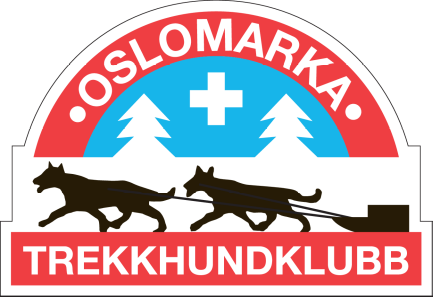 Styremøte 10, 2022Når: 01.11.22, kl.18:30 
Hvor: TeamsMøteleder: LinnReferent: ChrisTil stede: Fanny, Christina, Terje, Karsten, Chris, Tonje, Linn, SynneMeldt forfall: TorbjørgSakslisteSakDiskusjon og konklusjonAnsv.92.22Gjennomgang av saker fra forrige møte93.22Utstyrsliste: Oversikt over hva klubben har og hvem som har det - Terje tar en gjennomgang det utstyret som tilhører klubben. - Linn oversender til Terje tidligere liste som mal for hva som skal inkluderes.- Markere det "småutstyret" som klubben eier for bedre oversikt og for å synliggjøre at det tilhører klubben for å minske risikoen for tap.- Utstyrsliste over "småutstyr" blir fort komplisert å ha oversikt over, så dette er ikke hensiktsmessig.   Terje94.22Utsyr: Hva kan medlemmer forvente at klubben stiller med og hva må de ha selv?- Klubben kan stille med utstyr til testing for medlemmene slik at de kan finne ut av hva som passer og hva de trenger-- Det forventes at alle medlemmer har egne magebelter, seler, strikker og annet småutstyr. Styret95.22Labbeaktiviteter: Lab(b)ert oppmøte på åpen time. - Kun en klubb (OMTK) tilstede på åpen time. ALLE klubbene i forbundet var invitert. Det er stort frafall av unge medlemmer, både i forkant av korona og ikke minst de to siste årene. Dette er et tankekors for sportens fremtid. - Viktig å fortsette det gode arbeidet Fanny og klubben gjøre for eksponering av de aktivitetene vi driver med. - Linn lager utkast som skal oversendes til forbundet med bekymring om fremtiden for barn og unge i sporten.Styret96.22Hvordan motivere eldre juniorer til å bli i klubben og bidra i fremtiden, samt rekrutering av nye juniorer (Christina/Chris)- Naturlig fravær ifm studier, militære etc. Men av erfaring kommer mange tilbake igjen i etterkant av dette.- Motivere til trenerkurs, verv etc. 97.22Motivere til (lavterskel) konkurranser. Dårlig oppmøte på juniorsiden. - Tilrettelegge mer for egen juniorklasse/eget juniorløp. - Mange av barna har mange aktiviteter og hverdagen kan være vanskelig å få til å gå opp. - Fanny og Chris ser videre på dette.FannyChris98.22Søknad til stiftelsen- Frist 30. november- Ikke behov for å søke om støtte til utstyr per nå- Det søkes om midler til vedlikehold av bygningsmasse. Linn utarbeider utkast til søknaden og sender ut til styret for godkjenning. - Karsten forhører seg for å få til befaring og innhenting av priser på dette. LinnKarsten98.22Rent idrettslag- Utsettes til neste styremøte99.22Oversikt over relevant kompetanse i klubben. Lage oversikt over ulike utdanninger, kursert o.l.- Hver og en i styret lever oversikt over egen kompetanse- Hver oppmann tar ansvar for sin gruppe for å få oversikt. - Christina lager utkast til skjema/mal som medlemmer kan fylle ut for lettere å få oversikt. Christina100.22Forespørsel om løp i nordisk stil- På grunn av generelt dårlig snøforhold der vi holder til er det vanskelig å planlegge for et løp på vinterstid.- Kan tilby oss å samarbeide med andre klubber for å hjelpe til med å avholde løp på forespørsel, men per nå er det allerede nok arrangementer i klubbens regi. 101.22 Temakvelder med kurs/foredrag- Sette av to ukedager i året for medlemmer hvor vi arrangerer en temakveld på tvers av gruppene og samarbeider om å utforme og avholde dette. Styret102.22Innsetting av plassjef- Karsten Mevassvik innsettes som plassjef. Velkommen! 103.22Kun en informasjonskanal mellom styremedlemmer?- Viktige saker, saker som må handteres og saker som skal tas opp på styremøte må sendes via mail.- Tanker, ideér, drodling etc kan tas på FB.104.22Møte med valgkomiteen- Valgkomiteen innkalles til neste møte105.22Annet- Collagegenserer og klubbartikler: Godkjennes av styret- Førstehjelpskurs for hund: Avventer svar- Ekstraordinært ting: Fanny og Karsten stiller fra klubben- Trener1 kurs: NHF stiller med 10 000,- til kurset for å dekke leie av Skjelbreia, innkjøp av mat og annet.- Hundesporet: Ikke aktuelt for klubben pga lite snø og lite løypenett. - Inntil videre anser styret det som ikke hensiktsmessige å leie en hytte til bruk for medlemmer.Neste styremøte bli tirsdag 6/12 kl 1830 på Skjelbreia